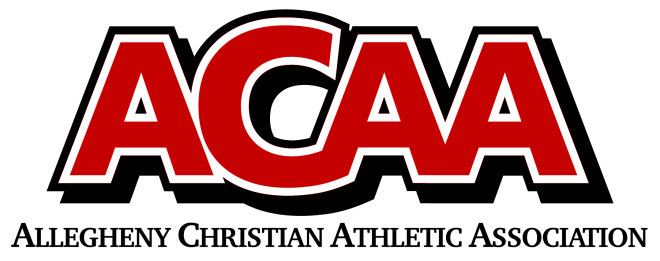 EASTERN DIVISION SCHOOLSWESTERN DIVISION SCHOOLSSchool InformationColumbia County Christian SchoolSchool E-Mail: salessi@ccchristianschool.com     School Web Page: www.ccchristianschool.comSchool Administrator:  Mr. Charles AtkinsSchool Phone:    	(570) 784-2977FAX:                	(570) 784-1755Colors:              	Navy Blue and MaroonMascot:                 	DefenderAD:                      	Alan PriceAD Work Phone:   	AD Cell Phone:	570-441-8945AD E-Mail:	aprice@ccchristianschool.comBoys’ Soccer:    	YESGirls’ Soccer:  		YESBoys’ Basketball:	YESGirls’ Basketball:	YESTrack:			YESJuniata Mennonite School289 Leonard Hill Rd.McAlisterville, PA 17049School E-Mail:      jmsoffice@jmsonline.orgSchool Web Page: www.jmsonline.orgSchool Administrator: Mr. Tomas Getz  School Phone:        (717) 463-2898FAX:                       (717) 463-0134Colors:                     Red and WhiteMascot:                    LionsAD:                          Trisha HoffmanAD Work Phone:    (717) 463-2898AD Home Phone:   (717) 694-0206AD Cell Phone:       (570) 765-3158AD E-Mail              Boys’ Soccer:    	YESGirls’ Soccer:  		YESBoys’ Basketball:	YESGirls’ Basketball:	YESTrack:		              YESSchool InformationMeadowbrook Christian SchoolSchool E-Mail:      mcsadmin@cwcmilton.orgSchool Web Page: www.meadowbrookchristian.orgSchool Administrator:  Mr. Rod BaughmanSchool Phone:    	(570) 742-2638FAX:                      	(570) 742-4710Colors:                      	 Green and WhiteMascot:                      	LionAD:                            	Rich ScarantinoAD Home Phone:       	Ad Work Phone:	570-742-2638AD Cell Phone:         	570-556-6640AD E-Mail:               	richs@cwcmilton.orgBoys’ Soccer:    	YESGirls’ Soccer:  		YESBoys’ Basketball:	YESGirls’ Basketball:	YESTrack:			YESNew School E-Mail:  info@ncalions.orgSchool Web Page: www.ncalions.orgSchool Administrator: Dr. Jack HundleySchool Phone:                (570) 662-2996FAX:                      		(570) 662-0272Colors:                      		Maroon and GrayMascot:                       	LionAD:                            		Levi HoweAD Home Phone:       		(570) 605-2044AD Work Phone: 		AD Cell Phone:	AD E-Mail:		LeviH@NCALions.org		Boys’ Soccer:    	YESGirls’ Soccer:  		YESBoys’ Basketball:	YESGirls’ Basketball:	YESTrack:			YESSchool E-Mail:       ncs@norrychristian.netSchool Web Page:  www.norrychristian.netSchool Administrator:  Mr. John ReesSchool Phone:    	(570) 473-9786FAX:                      	(570) 473-8405Colors:                      	Royal Blue, Black and WhiteMascot:                      	WarriorAD:                            	Doug WesnerAD Home Phone:       	(570) 356-2874AD Work Phone:	(570) 473-9786 AD Cell Phone		(570) 854-1333   		AD E-Mail: 	dwesner@norrychristian.netBoys’ Soccer:    	YESGirls’ Soccer:  		YESBoys’ Basketball:	YESGirls’ Basketball:	YESTrack:			YESSchool InformationSchool E-Mail:      sca74@ptd.netSchool Web Page: www.sunburychristianacademy.orgSchool Administrator:  Mrs. Nancy GrossSchool Phone:    	(570) 473-7592FAX:                      	(570) 473-7531Colors:                      	Hunter Green and WhiteMascot:                      	EagleAD:                             Steven SchrothAD Home Phone:	(570) 473-3886AD Work Phone:        (570) 473-7592AD Cell Phone:	(570) 850-3875AD E-Mail:                 sschrothsca@gmail.comBoys’ Soccer:    	YESGirls’ Soccer:  		YESBoys’ Basketball:	YESGirls’ Basketball:	YESTrack:			YESP.O. Box .School E-Mail:  kgottschall@wsbcm.orgSchool Web Page: www.wsbcm.org/schoolSchool Administrator:  Mr. George Grossman School Phone:    	(570) 753-3400FAX:                      	(570) 753-3728Colors:                 	Royal Blue and GoldMascot:                   	WarriorsAD:                             Jeffrey HowellAD Home Phone:  	(570) 745-3388AD Work Phone:	(570) 398-7524AD Cell Phone:          (570) 419-5617AD E-Mail: (home)		jeffreyphowell64@gmail.com	  jhowell@chilitech.netBoys’ Soccer:    	YESGirls’ Soccer:  		YESBoys’ Basketball:	YESGirls’ Basketball:	YESTrack:			YESSchool InformationP.O. Box 840925 Blacks LaneSchool E-Mail: carolbccs@atlanticbb.netSchool Web Page: www.blaircountychristianschool.orgSchool Administrator: Mr. Duey WhitfieldSchool Phone:    		(814) 696-3702FAX:                      		(814) 696-2783Colors:                      		Green and WhiteMascot:                      		BobcatAD:                     		Naomi StroupeAD Home Phone:       		 AD Work Phone:	   (814) 696-3702AD Cell Phone:             (814) 553-2976  AD E-Mail:                    njstroupe@gmail.comBoys’ Soccer:    	YESGirls’ Soccer:  		YESBoys’ Basketball:	YESGirls’ Basketball:	YESTrack:		UNDECIDEDSchool E-Mail: cambriachristian@atlanticbb.netSchool Web Page: www.cambriacountychristian.netSchool Administrator:  Mr. Tom PattisonSchool Phone:    	(814) 749-7406FAX:                      	(814) 749-7028Colors:                      	White, Green & BlackMascot:                      	PantherAD:                             Don DeyarminAD Home Phone:       	(814) 487-7137AD Work Phone:	AD Cell Phone:	(814) 322-7388AD E-Mail:               	butcher134@comcast.netBoys’ Soccer:    	YESGirls’ Soccer:  		YESBoys’ Basketball:	YESGirls’ Basketball:	YESTrack:			NOSchool InformationSchool E-Mail:      ccca@cccacademy.orgSchool Web Page: www.cccacademy.orgSchool Administrator:  Mrs. Kristy SmithSchool Phone:    	(814) 355-7805FAX:                      	(814) 355-9395Colors:                      	Green, Gold and WhiteMascot:                      	BulldogAD:                            	Robert MaholicAD Home Phone:       	(814) 355-5853AD Work Phone:	(814) 355-7805 AD Cell Phone:         	(814) 321-8718AD E-Mail:	  rmaholic@cccacademy.orgBoys’ Soccer:    	 YESGirls’ Soccer:                 YESBoys’ Basketball:	 YESGirls’ Basketball:	YESTrack:			YESSchool E-Mail:  cacs@clearnet.netSchool Web Page: www.cacs-k12.orgSchool Administrator:  School Phone:    	(814) 765-0216FAX:                      	(814) 765-8846Colors:                      	Red and WhiteMascot:                      	CrusaderAD:                            	Jenn WhartonAD Home Phone:       	(814) 672-5665AD Work Phone:	(814) 672-5151AD Cell Phone:          (814) 592-4057AD E-Mail:               	cacssports@gmail.comBoys’ Soccer:    	NOGirls’ Soccer:  		NOBoys’ Basketball:	YESGirls’ Basketball:	YESTrack:			NO197 Eastern AvenueSchool E-Mail:            secretary@mydcs.orgSchool Web Page:       www.mydcs.orgSchool Administrator: Mr. Mark MontgomerySchool Phone:    	(814) 371-7395FAX:                      	(814) 371-7399Colors:                      	Navy Blue and WhiteMascot:                      	EaglesAD:                            	Dan KennardAD Home Phone:       AD Work Phone:	(814) 371-7395AD Cell Phone:          (814) 591-9770AD E-Mail:		kennard66@gmail.comBoys’ Soccer:    	YESGirls’ Soccer:  		YESBoys’ Basketball:	YESGirls’ Basketball:	YESTrack:		             NOSchool InformationGreat Commission SchoolsAltoona, PA 16601School E-Mail: administrator@greatcommissionschools.orgSchool Web Page:  www.greatcommissionschools.orgSchool Administrator: Mrs. Kimberly Salyards	School Phone:    	(814) 942-9710FAX:                      	(814) 942-7147Colors:                      	Royal Blue and WhiteMascot:                      	BearsAD:                            	Gayle JohnsonAD Home Phone:       	(814) 942-5710AD Work Phone:	(814) 942-9710AD Cell Phone:          (814) 934-5851AD E-Mail:      		obxjohnson@atlanticbb.netBoys’ Soccer:    	YESGirls’ Soccer:  		YESBoys’ Basketball:	YESGirls’ Basketball:	YESTrack:			YESHuntingdon, PA 16611School E-Mail:      ebchca@embarqmail.com    School Web Page: School Administrator:  Mr. Greg HarvenSchool Phone:    	(814) 627-3937FAX:                      	(814) 627-0234Colors:                      	Green and Gold Mascot:                      	LionsAD:                            	Steve GuislerAD Home Phone:       	(814) 644-6665AD Cell Phone:	(814) 599-9472 or (814) 599-8800AD E-Mail:               	fly236@verizon.net Boys’ Soccer:    	NOGirls’ Soccer:  		NOBoys’ Basketball:	YESGirls’ Basketball:	YESTrack:			NO